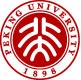 北京大学经济学院2023年优秀大学生夏令营专家推荐信               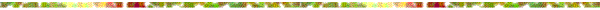 以下请申请人填写：姓名：                            申请层次（请打勾）：硕士 / 博士申请专业：                       请申请人将这部分内容填好后交给推荐人，并请推荐人将写好的推荐信签字后交还于您。推荐意见必须由推荐人独自填写。推荐信应随其他申请材料送达。以下请推荐人填写：上面签名的同学正在申请参加北京大学经济学院优秀大学生夏令营，需要您为他提供推荐信。您公正而详尽的推荐意见将对我院选拔大有帮助。首先请您在此页（A4纸）背面（或另附A4幅附页）参照以下问题进行说明：1、您通过什么方式、对申请人有多长时间的了解？2、您对其思想品德、道德修养的评价；3、请详细说明您所了解的申请人治学的优势和劣势、知识结构、学术水平、科研能力、工作成果、创新潜力等，与其他同学相比，他有什么特点、长处与弱点。如能将申请人与您所熟悉的我校某位同学、或您同时推荐的其他同学进行比较，将是特别有益的。如果只是泛泛而论，缺乏有说服力的论据，可能会影响推荐的效力。请您参照以下内容，比较申请人和其本科同专业同学（共计    位），在适当的空格内打勾：非常感谢您提供的宝贵意见。请您将写好的《专家推荐信》（含背面或另纸上的陈述）签字后交给申请人。推荐信将随他的其他申请材料一同送达我院。推荐人姓名：                      职称：                    职务：                    工作单位：                                                                            通讯地址：                                                  邮编：                    电    话：                        电子邮件：                                          推荐人签名：                                     日期：           年       月       日请推荐人在此面填写对申请人的推荐意见推荐人签名：                                      日期：           年       月      日各项素质高居2%高居5%高居10%高居25%高于50%低于50%难以判断专业知识学习能力创新能力研究潜力勤 奋 度进 取 心写作能力外语水平合作交流